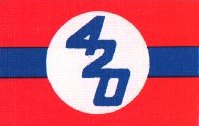 INTERNATIONAL 420 CLASS ASSOCIATION South Africa 420 Coaches and Sailors ClinicVenue: Hermanus, South Africa Dates: 22nd to the 26th of September 2019Introduction: The International 420 Class Association in collaboration with the South African Sailing and South African 420 Class Association will organize from the 22nd to the 26th of September 2019, a Coaches & Sailors Clinic at Hermanus Yacht Club, South Africa.Venue:                                               Hermanus Yacht ClubKleinrivier Lagoon Hermanus, Western Cape South AfricaTel: +27 (0)28 314 1420
FAX: +27 (0)28 314 1485 manager@hyc.co.za Contact person:Stefan Falcon
Southern Wind Shipyard (Pty) Ltd. 
Reen Avenue, Athlone Industria 1 
7764 Cape Town, South Africa 
Switchboard: +27 21 6301080 
Fax: +27 21 6378016stefan@sws-yachts.com Travel, accommodation and meals: Each coach participant must cover his own travel, accommodation and meal costs. For assistance, please contact Mr. Stefan Falcon to stefan@sws-yachts.com Target of the Clinic: To share the maximum amount of technical, tactics, organizational and other training information with 420 coaches and sailors and collect the maximum information.Lead Coach: The lead coach of the clinic will be Michalis Mileos from Greece. Clinic Format and Schedule: Day 1Morning sessionOpening sessionIntroduction & Course Programme Boat preparation for practiceTacks on shoreBriefing about the afternoon sessionAfternoon sessionAfloat session – general itemsPractical tacks on the water Debrief - Discussion Day 2Morning sessionGybe techniques Mark rounding techniques Briefing about the afloat sessionAfternoon sessionAfloat session – general itemsGybes on the waterMark rounding on the waterDebrief - Discussion Day 3Morning sessionPresentation of the I420CA made by VP José MassapinaStartingRacing Rules of Sailing – RRSBriefing about the afternoon sessionAfternoon sessionAfloat general exercisesStarting exercisesDebrief - Discussion Day 4Morning sessionBoat tuning Questions and discussion Briefing about the afternoon sessionAfternoon sessionAfloat exercises of boat handlingAfloat exercises of tactic Debrief - DiscussionDay 5Morning sessionRace strategy Briefing about the afternoon sessionAfternoon sessionAfloat exercises of boat handlingAfloat exercises of mark roundingClosure of the Clinic.Note 1: The items of the programme can be changed accordingly with the head coach.Note 2: The sessions will start every day at 09:30.Note 3: The clinic will be taught in English. Eligibility and Entries: The clinic will be open to coaches and sailors of all youth classes from the South Africa and other countries around. The maximum of entries accepted are 30 of each. If the clinic is over-subscribed, entries will be limited at the discretion of the organisers. NCAs and MNAs should indicate the order of priority of their coaches and sailors. All entries must be endorsed by their relevant NCA or MNA.Registration: Coaches interested in participate on this clinic must send their entries, through their National Class Association or Member National Authorities, by 15th of September to: I420CA VP - José MassapinaAv. Dr. Mateus Teixeira de Azevedo, 768800-379 TaviraPORTUGALFax: +351 289 514 292Mail: jose.massapina@marinaalbufeira.com   Mobil phone: +351 966 909 710Or to:Stefan Falcon
Southern Wind Shipyard (Pty) Ltd. 
Reen Avenue, Athlone Industria 1 
7764 Cape Town, South Africa 
Switchboard: +27 21 6301080 
Fax: +27 21 6378016stefan@sws-yachts.com Gifts: A certificate and a polo-shirt will be provided to all the coaches and sailors participants. Notebooks and pens for everyone will be provided as well. Photo service: There will be a group photo in the end of the seminar.